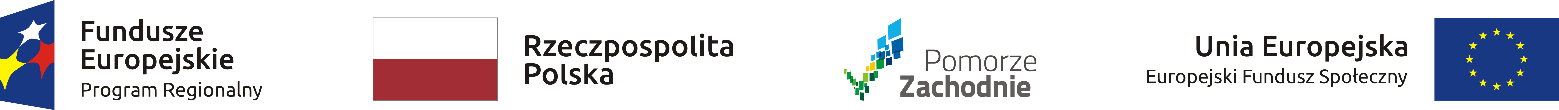 Lista członków Komisji Oceny Projektów dla konkursu nr RPZP.08.10.00-IP.02-32-K52/19Skład Komisji Oceny Projektów w ramach Działania 8.10 
konkurs nr: RPZP.08.10.00-IP.02-32-K52/19Skład Komisji Oceny Projektów w ramach Działania 8.10 
konkurs nr: RPZP.08.10.00-IP.02-32-K52/19L.p.Imię i nazwiskoPRZEWODNICZĄCY KOMISJI OCENY PROJEKTÓW IOK WUPPRZEWODNICZĄCY KOMISJI OCENY PROJEKTÓW IOK WUP1.Ewa ChudekZASTĘPCA PRZEWODNICZĄCEGO KOMISJI OCENY PROJEKTÓW IOK WUPZASTĘPCA PRZEWODNICZĄCEGO KOMISJI OCENY PROJEKTÓW IOK WUP2.Elżbieta JędrzejewskaZASTĘPCA PRZEWODNICZĄCEGO KOMISJI DS.OCENY STRATEGICZNEJ PROJEKTÓWZASTĘPCA PRZEWODNICZĄCEGO KOMISJI DS.OCENY STRATEGICZNEJ PROJEKTÓW3.Dorota KorczyńskaSEKRETARZ KOMISJI OCENY PROJEKTÓW IOK WUPSEKRETARZ KOMISJI OCENY PROJEKTÓW IOK WUP4.Izabela HolickaPRACOWNICY WUPPRACOWNICY WUP5.Paulina Bobko6.Milena Jerchewicz - Rom7.Anna Gos8.Marysia Michałek9.Lidia Wronka 10.Anna Żabowska                                                                   PRACOWNICY IZ                                                                   PRACOWNICY IZ11.Marta Śniadała12.Justyna Bykowska13.Dorota Korenicka14.Igor Jasiński15.Teresa Lassota16.Magdalena Szymańska                                                                          EKSPERCI                                                                          EKSPERCI17.Tomasz Cisek18.Barbara Grześ19.Artur Proć20.Agnieszka Agata Waszyńska